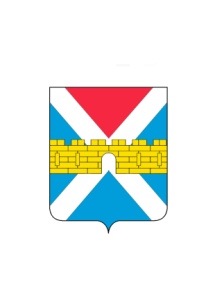 АДМИНИСТРАЦИЯ  КРЫМСКОГО  ГОРОДСКОГО  ПОСЕЛЕНИЯ КРЫМСКОГО РАЙОНАПОСТАНОВЛЕНИЕ   от  01.04.2021                                                                                                                    № 401   О внесении изменений в постановление администрации Крымского городского поселения Крымского района от 27 января 2016 года № 76   «Об утверждении перечня  муниципальных услуг, предоставляемых (исполняемых) администрацией Крымского городского поселения Крымского района»В соответствии со статьей 11 Федерального закона от  27 июля 2010 г.                     № 210-ФЗ «Об организации предоставления государственных и муниципальных услуг», Уставом Крымского городского поселения Крымского района   п о с т а н о в л я ю:1. Внести изменения в приложение к постановлению администрации Крымского городского поселения Крымского района от 27 января 2016 г.                      № 76 «Об утверждении перечня  муниципальных услуг, предоставляемых (исполняемых) администрацией Крымского городского поселения Крымского района», изложив его в новой редакции (приложение).2. Общему отделу администрации Крымского городского поселения Крымского района (Колесник С.С.) обнародовать настоящее постановление в  соответствии с утверждённым порядком обнародования муниципальных правовых актов Крымского городского поселения Крымского района. 3. Организационному отделу администрации Крымского городского поселения Крымского района (Завгородняя Е.Н.) разместить настоящее постановление на официальном сайте администрации Крымского городского поселения Крымского района в сети Интернет. 4. Постановление вступает в силу со дня его подписания.Глава Крымского городского поселения Крымского района                                                     Я.Г.Будагов